												Name ___________________________________World Map								40 points		Date __________________________ Hour _____Use pp. 874, 883, and 1044-1045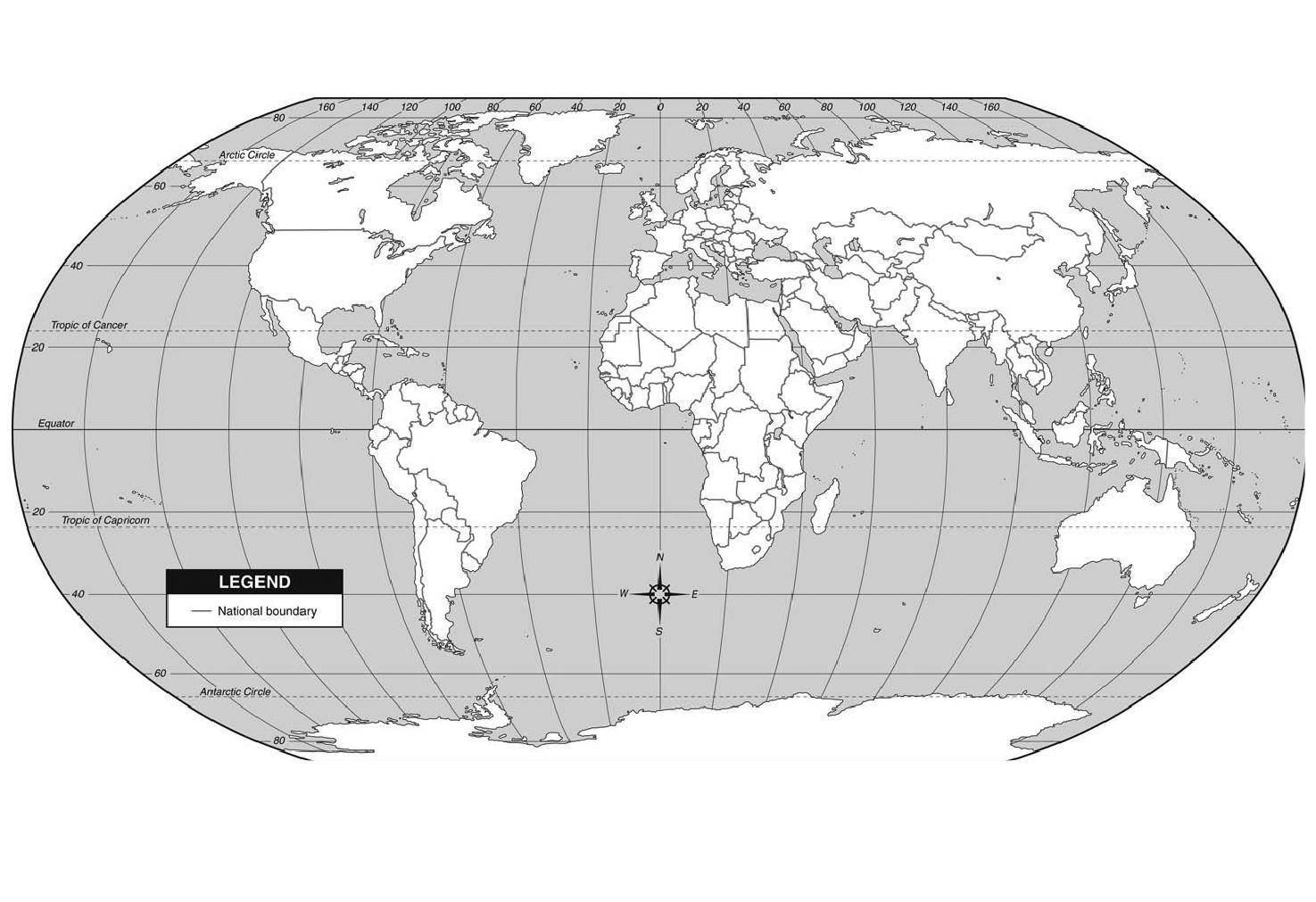 Label all 7 continents.  Label the 5 oceans.		Neatness = 4 points		You map abbreviate. Label the following countries:Iran		Afghanistan			Pakistan		China			Japan			the PhilippinesIraq		Saudi Arabia		Kuwait		Russia		Germany		SerbiaBosnia	North & South Korea	Nicaragua		South Africa		Israel			EgyptSomalia	Northern Ireland		Ireland		Britain		United States	Cuba